Základní škola Polešovice si dovoluje pozvat širokou veřejnost naSlavnosti podzimupondělí 27. září od 15.00 do 17.00 hodinve venkovním areálu školyPřijďte ochutnat podzim všemi smysly!Můžete si zasportovat, pustit draka, zakoupit bramborový guláš, patenty, vafle, křížaly, marmelády či čerstvě vypresovaný mošt.Vše si pro vás žáci připravili během dopoledního projektového dne.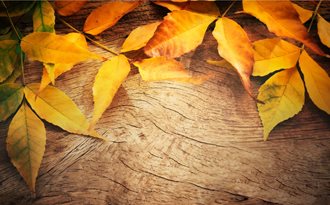                  Těšíme se na vás!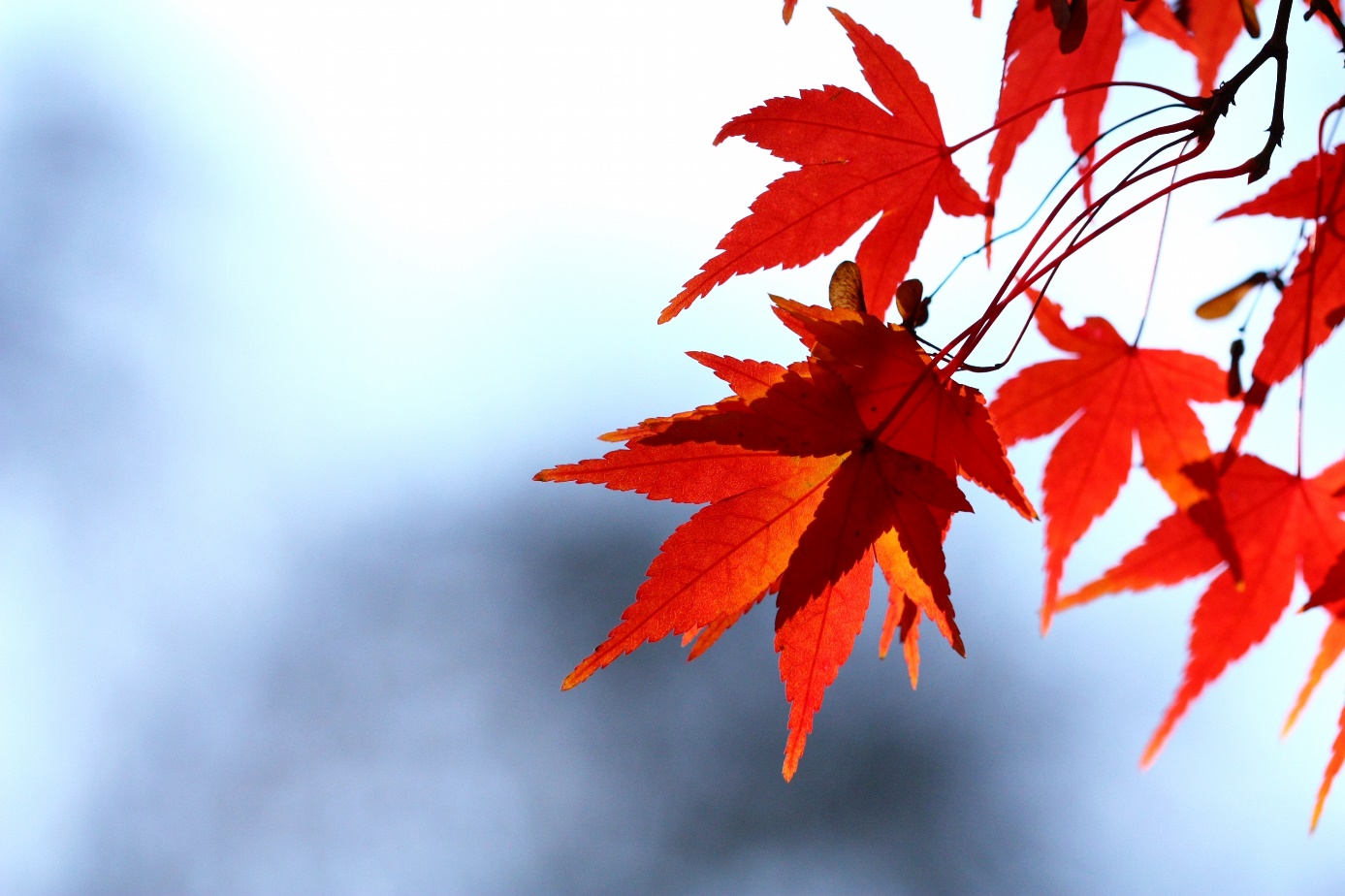 